RÉCAPITULATIF (DESCRIPTIF) DES LECTURES ET ACTIVITÉS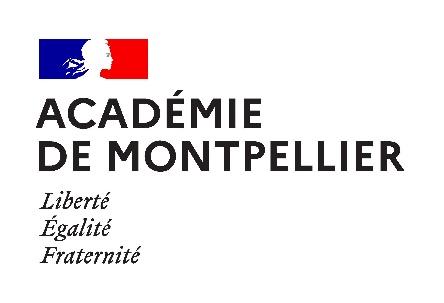 Épreuve orale de français 1re — Session 2021Voies générale et technologiqueDocument pour le candidatLe descriptif doit être adapté aux aménagements définis par le Bulletin officiel no 8 du 25 février 2021 dans le cadre de la crise du covid-19 : un minimum de 14 textes pour le baccalauréat général, et de 7 textes pour le baccalauréat technologique.Établissement :								Ville :NOM et prénom du candidat :						Classe :Partie à renseigner et signer par le professeur, avec cachet de l’établissement— Points du programme (notamment en grammaire) qui n’ont pu être abordés par la classe du fait des circonstances :— Éventuelle situation particulière du candidat – Justification de la modification apportée au descriptif de la classe :PREMIÈRE PARTIE : EXPOSÉLe candidat présente des textes photocopiés. Pour chaque extrait, indiquer la délimitation précise.DEUXIÈME PARTIE : ENTRETIENLe candidat peut se munir du livre présenté.Signature de l’enseignant :					Cachet de l’établissement :La poésie du xixe siècle au xxie siècleŒuvre intégrale : …Parcours associé : …La poésie du xixe siècle au xxie siècleŒuvre intégrale : …Parcours associé : …Textes de l’œuvre intégraleTextes du parcours associé……Lecture(s) cursive(s)Lecture(s) cursive(s)……Groupement de textes complémentaires et/ou prolongement artistique et culturel(Éventuellement)Groupement de textes complémentaires et/ou prolongement artistique et culturel(Éventuellement)……La littérature d’idées du xvie siècle au xviiie siècleŒuvre intégrale : …Parcours associé : …La littérature d’idées du xvie siècle au xviiie siècleŒuvre intégrale : …Parcours associé : …Textes de l’œuvre intégraleTextes du parcours associé……Lecture(s) cursive(s)Lecture(s) cursive(s)……Groupement de textes complémentaires et/ou prolongement artistique et culturel(Éventuellement)Groupement de textes complémentaires et/ou prolongement artistique et culturel(Éventuellement)……Le roman et le récit du Moyen Âge au xxie siècleŒuvre intégrale : …Parcours associé : …Le roman et le récit du Moyen Âge au xxie siècleŒuvre intégrale : …Parcours associé : …Textes de l’œuvre intégraleTextes du parcours associé……Lecture(s) cursive(s)Lecture(s) cursive(s)……Groupement de textes complémentaires et/ou prolongement artistique et culturel(Éventuellement)Groupement de textes complémentaires et/ou prolongement artistique et culturel(Éventuellement)……Le théâtre du xviie siècle au xxie siècleŒuvre intégrale : …Parcours associé : …Le théâtre du xviie siècle au xxie siècleŒuvre intégrale : …Parcours associé : …Textes de l’œuvre intégraleTextes du parcours associé……Lecture(s) cursive(s)Lecture(s) cursive(s)……Groupement de textes complémentaires et/ou prolongement artistique et culturel(Éventuellement)Groupement de textes complémentaires et/ou prolongement artistique et culturel(Éventuellement)……Œuvre choisie par le candidat parmi celles proposées par l’enseignant au titre des lectures cursives obligatoires ou parmi celles qui ont été étudiées en classe.…